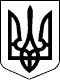 УКРАЇНАЧЕЧЕЛЬНИЦЬКА РАЙОННА РАДАВІННИЦЬКОЇ ОБЛАСТІРІШЕННЯ  № 35616 лютого  2018 року                                                                  18 сесія 7 скликанняПро Програму розвитку місцевого самоврядування у Чечельницькому районі на 2018-2020 рокиВідповідно до пункту 16 частини 1 статті 43 Закону України «Про місцеве самоврядування в Україні»,  Стратегії збалансованого регіонального розвитку Вінницької області на період до 2020 року, затвердженої рішенням 38 сесії Вінницької обласної Ради 6 скликання від 24 червня 2015 року № 893, рішення 27 сесії Вінницької обласної Ради 7 скликання від 20 грудня 2017 року № 515 «Про Програму розвитку місцевого самоврядування у Вінницькій області на 2018-2022 роки», з метою забезпечення на місцевому рівні ефективного врядування, враховуючи висновки постійних комісій районної ради з питань регламенту, депутатської діяльності та етики, зміцнення законності  і правопорядку, з питань  бюджету та комунальної власності, районна рада ВИРІШИЛА:1. Затвердити Програму розвитку місцевого самоврядування у Чечельницькому районі на 2018-2020 роки (додається).2. Контроль за виконанням цього рішення покласти на постійні комісії районної ради з питань регламенту, депутатської діяльності та етики, зміцнення законності і правопорядку (Лісницький В.О.), з питань  бюджету та комунальної власності (Савчук В.В.).Голова районної ради                                                       С.В. П’яніщук